Swansboro United Methodist Church – 2020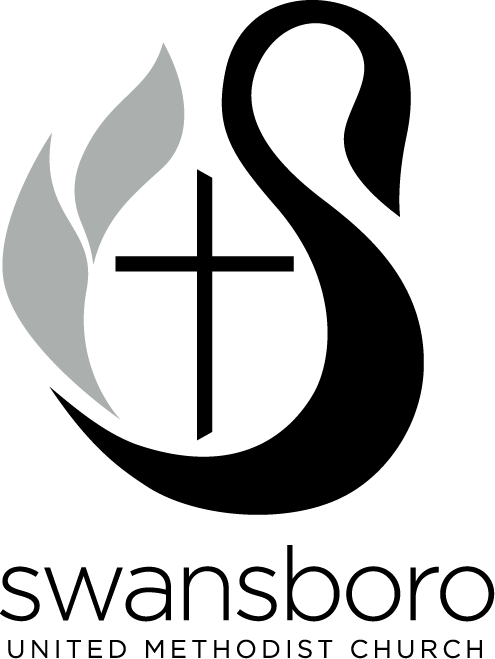 I. Church CouncilLeadership Ministry Area – Coordinator: Pastor Kevin Baker	Pastor: Adam Barth	Church Council Chair: Yana Frantz 	Council Vice Chair: TBE	Recording Secretary: Marie Hurst	Lay Leader: Roger Fulp	Staff Parish Relations Committee Chair: Kevin FrazierLay Delegates to Annual Conference: Marcie Briley, Marilyn Boyce,Alternate: Denise Baker			Stewardship Ministry Area – Coordinator: Carol Ferry	Stewardship Chair: David Wilmoth	Board of Trustees Chair: Tom Scholl Treasurer: Joanne KopanskiFinance Committee Chair: Peter GanteOutreach & Nurture Ministry Area – Coordinator: Adam Barth	Missions / Serve Coordinator: Nancy Harris	Evangelism Chair: Gay Williams	United Methodist Men President: David Krawchuck	United Methodist Women President: 	Lynn Rouse	Communications Chair: Sanders HallChristian Education Ministry Area – Coordinator: Kevin Baker	Education Committee Chair: Susan Fulp; Student Ministries: Layne Harpine	Worship Committee Co-Chairs: Cleo Croom, Andrea Wilmoth Youth and Young Adult Representatives: TBD, Child Care Advisory Committee: Becky DorrisII. Church Committees (alphabetical order)Board of TrusteesProvides supervision, oversight, and care of all real property owned by the local church and of all property and equipment acquired by the local church or by any board, class, or group connected with it. Reviews annually property, liability, buildings, equipment, insurance, etc; receives and administers all bequests made to local church. 
Meets monthly.Chairperson: Tom Scholl; Vice Chair: Jeff Conaway, Secretary: Paul WilliamsEx officio members: Parsonage Committee Rep: Jane Sylvester; Childcare Rep: Becky DorrisTrustees Sub Committees: Parsonage Committee: Chairperson: Jane Sylvester; Susan Stuart, Sally Barnes, Cleo CroomChild Care Advisory CommitteeSupports and helps to guide the ministry of our SUMC Child Care Ministry and works to strengthen this ministry and its relationship to the larger congregation. Works closely with the Child Care Director. 
Meets approximately every other month. Chairperson: Becky DorrisDirector: Allison Cowell; Pastor: Kevin BakerParent Representative: Ashley Sewell, Staff Representative: Kevin Baker, SPRC Rep: Lane Harris, Trustee Rep: Janet Morgan, Finance Rep: Carol Ferry, Peter Gante, Church Council Rep: TBDCommunications TeamHelps the church "tell our story" as we seek to make a kingdom impact for God in our local community. Oversees internal and external communications including such things as website, emails, social media, signage, etc. Meets bi-monthly or as needed. Chairperson: Sanders HallSara Bergazzi, Alysia Barth, Kevin Baker, Denise Gartner, Neal Paul, Ashleigh Sewell, Matthew Felipe, Stephanie GladwellEducation CommitteePlans and coordinates our spiritual formation ministry for all ages, with special focus on on our kids and students. Includes visioning for ministries like children's church, children's ministries, VBS, college students, youth and young adults, family ministries, Sunday School, etc. Meets every other month.Chairperson: Susan FulpYouth Ministry: Adam Barth, Layne Harpine; Children’s Church: Lisa Gibson; Children’s Ministries: Chris Wilson; College Students: Angee Stewart;Family Ministries: Ashleigh Sewell; Child Care Advisory Committee: TBD,Sunday School Superintendent: Megan Fahy; Nursery Coordinator: TBD;At Large Members: Kerry Baile, Robert Lenthall, Wanda Conway, Earl FrantzEvangelism CommitteeLeads the congregation in reaching out to people with the good news of Jesus Christ and find innovative ways to welcome and receive new people into our congregation so they might develop spiritual friendships and grow in their relationship with God and others. Meets as needed. Chairperson: Gay WilliamsMerle Epperson, Yana Frantz, Sanders Hall, Adam Barth, Lynn Rouse, Janice Bean, Julia Brown, Matt Brown, Arlene Speher, Ashleigh SewellFinance CommitteeIncludes all areas of church financial stewardship: budgeting, operational expenses, legacy gifts, education (e.g. Financial Peace University), counting, communicating need and faithful reporting of gifts and needs to congregation, etc. Meets monthly.Chairperson: Peter Gante, Vice Chair: Pam CastellanoCommittee includes: Church Council Chair: Yana Frantz; Board of Trustees Rep: ; Staff-Parish Rep:; Stewardship Committee Chair: David Wilmoth, Financial Secretary: Carol Ferry; Treasurer: Joanne Kopanski; Assistant Treasurer: Name needed; Lay Leader: Roger Fulp; Lay Delegates to Annual ConferenceLay Leadership CommitteeResponsible for nominating and organizing the members and chairs of each ministry area, committee, and team in the church on an annual basis. Per the Book of Discipline, it is chaired by the Pastor. Meets 3-4 times each fall unless otherwise noted.Chairperson: G. Kevin Baker (Lead Pastor)Committee includes Lay Leader and Lay Delegates to Annual Conference: Roger Fulp, Marcie Briley, Marilyn BoyceStaff Parish Relations Committee – Similar to a personnel committee; includes conferring with and counseling pastor and staff regarding effectiveness in ministry (gifts, skills, time, priorities for mission and ministry); evaluates pastors and staff annually; communicates and interprets to the congregation the nature and function of ministry in the UMC; develops and approves written ministry descriptions and titles for staff and oversees hiring; consults with pastor and staff concerning education, spiritual renewal, compensation, family needs, etc. 
Meets monthly unless otherwise scheduled. Chairperson: Kevin Frazier Vice Chair: TBECommittee includes Lay leader and Lay Delegates to Annual ConferenceStewardship CommitteeWorks closely with our finance team and seeks to guide our congregation to grow in generosity with our time, talents, and financial gifts. Meets monthly or as needed.Chairperson: David WilmothFinance Committee Rep: Peter GanteWorship CommitteeOur overall purpose is to collaborate with and support the pastoral staff and music leaders to providemeaningful worship. Assists in developing seasonal and special services, oversee laity in their supportroles as greeters, ushers and acolytes. We coordinate the use of church facilities for weddings andfunerals.Co-Chairs: Cleo Croom and Andrea WilmothSecretary: Julie Lee, Acolytes: Susan Casper and Barbara Chandler; Communion: Sally Barnes; Flowers: Deanna Scroggs and Hal Silver; Visitor Gifts: Chaired by Gisela Fehr and Lynn Rouse; Funerals: Carol McLean; Music: Merle Epperson and Leah Czanderna; Name Tags: Lou Collins; Ushers: Susan Stuart; Weddings: Jane Sylvester; Pastors: Adam Barth, Kevin BakerAt Large Members: Emily Egerton, Sanders Hall, Nanette Jones, Julie Lee, Neva Tucker, Pat Wheaton, Lane Harris, Carol Scull, Karen Shipp, Jane Sylvester, Andrea E. Wilmoth, Tammy TaylorIII. Other Ministries (printed for information)Congregational Care – 	Security Team Leader: Terry Proper	Feeding the Faithful: Yana Franz	Golden Members: Marie Hurst	Hand Made’ns: Sarah Austin	Martha’s Mission: Marcie Briley	SUMC Emergency Plan: Terry Proper	The Lord’s Ladies: Linda Mack	SAM: Chair: Adele Brewster, Vice-Chair: Lynn RouseMissions / Serve Coordinator – Nancy Harris (serves on Admin Council)Team does not meet regularly, but Coordinator may call a meeting of serve ministry point persons if needed. Secretary: Anne Scott	Angel Tree: Bren Feutz	Appalachia Service Project (ASP): Lance Tucker	Church and Society: Jim Brewster	Clothed in Righteousness: Abby Young	Congregations for Children (C4C): Peggy Stolzenberg	Disaster Relief: Lisa Potts	Food Missions:		Food Pantry/Gleaning: Jim Brewster & Susan Del Grande		Hope Mission: Open		Manna: George Gardner		Rise Against Hunger: Jimmy Bean	Haiti Mission: Lynn Rouse / Linda Mitchell	His Hands Extended: Merle Epperson	Kids Karing: Chuck Egerton	Prison Ministry / Disciple Outreach Ministry (DBOM): Jermaine Gardner	The Refuge: Chip Olmstead	WOEOM Representative (The Hem): Lynn RouseUpdated 02/07/20202020Paul WilliamsJanet MorganMonte Morton2021Mel GussJeff ConawayPatti Heller2022Jim GambleTom SchollDenise Copeland2020Carolyn Gurganus2021Anna HallDenise Baker2022Becky Dorris2020Tonya MortonCarl CobbPam Castellano2021David SuttonRobbie YatesKirk Jones2022Peter GantePhil KeagyCarolyn Amdahl2020Walt RobersonHal SilverMinnette Liles2021Marlene ScottSusan Del GrandeCarrie Morris2022Chuck EgertonSue YoungDanny Norris2020Kevin FrazierAnnette HarpineBuddy Guthrie2021Marcie BrileyLane HarrisBob Lenthall2022Anna HallJohn McleanJulia Wax2020David WilmothAndrea Wilmoth2021Earl FrantzYana Frantz2022Nanette JonesPatricia Wriston